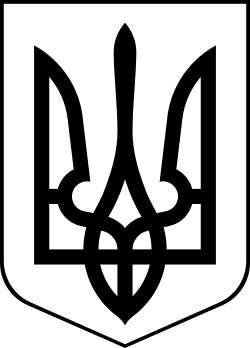 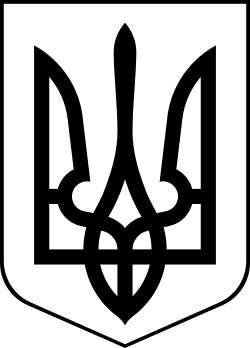 УкраїнаМЕНСЬКА МІСЬКА РАДАЧернігівська область(третя сесія восьмого скликання )ПРОЄКТ РІШЕННЯ19 лютого 2021 року	№Про виготовлення технічної документації з нормативної грошової оцінки земель населених пунктів Менської міської територіальної громадиВ зв’язку з  необхідністю поновлення нормативної грошової оцінки земель населених пунктів: с. Городище, с. Веселе, с. Покровське, с. Майське, с. Максаки Менської міської територіальної громади, враховуючи звернення відділу у Менському районі Головного управління Держгеокадастру у Чернігівській області, керуючись ст. 12.Земельного кодексу України, Законом України «Про землеустрій», ст.18 Закону України «Про оцінку земель», ст. 271 Податкового кодексу України, та п.34 ч.1 ст.26 Закону України «Про місцеве самоврядування в Україні», Менська міська рада ВИРІШИЛА:1. Замовити виготовлення технічної  документації  з нормативної  грошової  оцінки земель населених пунктів: с. Городище, с. Веселе, с. Покровське, с. Майське, с. Максаки Менської міської територіальної громади.2. Уповноважити міського голову укласти від імені Менської міської ради договір на виготовлення технічної документації  з нормативної грошової оцінки земель населених пунктів: с. Городище, с. Веселе, с. Покровське, с. Майське, с. Максаки Менської міської територіальної громади з організацією, яка  має дозвіл (ліцензію) на право проведення відповідних робіт.3. Контроль за виконанням рішення покласти на заступника міського голови з питань діяльності виконавчого комітету Менської міської ради Гнипа В.І та на постійну комісію з питань містобудування, будівництва, земельних відносин та охорони природи.Міський голова		Г.А. Примаков